Le cornouiller- Description :ça s’appelle le cornouiller. C’est un végétal. Ces fleurs fleurissent en mai et en juin. La feuille est ovale et molle.- Reproduction Le cornouiller se reproduit grâce à une graine.: - Habitat : Le cornouiller pousse partout en France sauf en Bretagne et dans les Landes.- Alimentation : Ces fruits ne sont pas comestibles car ils sont très amers.- Traces et indices : 2 à 4 paires de  nervures sur la feuille.- Prédateurs et ennemis : Il y a la chenille, la coccinelle… et d’autres insectes.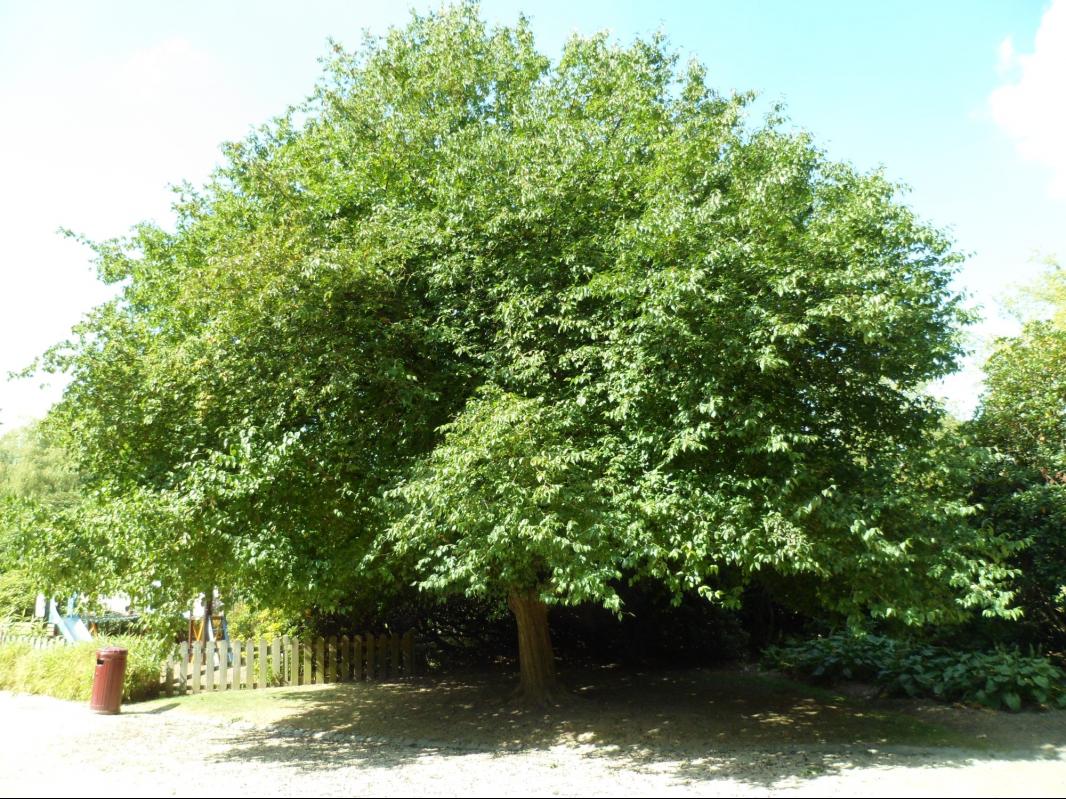 